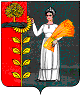 Р Е Ш Е Н И ЕСОВЕТА ДЕПУТАТОВ СЕЛЬСКОГО ПОСЕЛЕНИЯ ПЕТРОВСКИЙ СЕЛЬСОВЕТ Добринского муниципального района Липецкой области65-сессия20 марта 2014г.                                 п.свх.Петровский                       № 149-рсО внесении изменений в Положение«Об оплате труда работников МАУК «Петровский ПЦК»Рассмотрев внесенный и.о главы администрации сельского поселения Петровский сельсовет проект решения «О внесении изменений в Положение «Об оплате труда работников МАУК «Петровский ПЦК» ,статьей 25 Устава сельского поселения Петровский сельсовет, учитывая предложения постоянной комиссии по экономике, бюджету, местным налогам и сборам, социальным вопросам, Совет депутатов сельского поселения Петровский сельсовет решил:1.Принять изменения в Положение «Об оплате труда работников МАУК «Петровский ПЦК» (прилагаются).2.Направить указанный нормативный  правовой акт главе сельского поселения Петровский сельсовет для подписания и официального обнародования.3.Дейсвия настоящего решения распространяется на правоотношения, возникшие с 01 января 2014г.Заместитель Председателя Советадепутатов сельского поселенияПетровский сельсовет:                                                  З.И.НовиковаПриняты                                                                                                                                Решением Совета депутатов                                                                                                            сельского поселения Петровский сельсовет                                                                                                                                               от 20.03.2014г. № 149-рс     ИЗМЕНЕНИЯВ положение «об оплате труда работников МАУК «Петровский ПЦК» 1.Внеести в положение «Об оплате труда работников МАУК «Петровский ПЦК» следующие изменения:2.Увеличить с 01января 2014 года:-установленные решением Совета депутатов сельского поселения Петровский сельсовет Добринского муниципального района от 20.03.2014г. № 149-рс                         «Об оплате труда работников МАУК «Петровский ПЦК» Добринского района  Липецкой области должностные оклады установленные в зависимости от квалификационных категорий работников МАУК «Петровский ПЦК» Добринского района Липецкой области.3.Таблицу № 1 изложить в следующей редакции:Должностные оклады руководителей, специалистов и служащих по профессиональным квалификационным группам  муниципальных учреждений культуры Должностные оклады руководителей, специалистов и служащих по профессиональным группам муниципальных учреждений культуры Должностные оклады руководителей, специалистов и служащих по профессиональным квалификационным группам  муниципальных учреждений культуры ТАРИФНЫЕ РАЗРЯДЫ, МЕЖРАЗРЯДНЫЕ ТАРИФНЫЕ КОЭФФИЦИЕНТЫИ ТАРИФНЫЕ СТАВКИ ТАРИФНОЙ СЕТКИ ПО ОПЛАТЕ ТРУДА РАБОЧИХРАЙОННЫХ ГОСУДАРСТВЕННЫХ УЧРЕЖДЕНИЙ┌─────────────────────────────────────────────────────────────────────────┐│                           Разряд оплаты труда                           │├────┬─────┬─────┬──────┬──────┬─────┬──────┬─────┬─────┬─────┬─────┬─────┤│ 1  │  2  │  3  │  4   │  5   │  6  │  7   │  8  │  9  │ 10  │ 11  │ 12  │├────┴─────┴─────┴──────┴──────┴─────┴──────┴─────┴─────┴─────┴─────┴─────┤│                          Тарифный коэффициент                           │├────┬─────┬─────┬──────┬──────┬─────┬──────┬─────┬─────┬─────┬─────┬─────┤│1,0 │1,02 │1,04 │ 1,06 │ 1,08 │1,10 │ 1,12 │1,14 │1,25 │1,37 │1,52 │1,63 │├────┴─────┴─────┴──────┴──────┴─────┴──────┴─────┴─────┴─────┴─────┴─────┤│                             Тарифные ставки                             │├────┬─────┬─────┬──────┬──────┬─────┬──────┬─────┬─────┬─────┬─────┬─────┤│3140│3210 │3270 │ 3330 │ 3400 │3460 │ 3520 │3590 │3930 │4310 │4770 │5120 │└────┴─────┴─────┴──────┴──────┴─────┴──────┴─────┴─────┴─────┴─────┴─────┘Профессиональная квалификационная группа «Должности руководителей учреждений культуры, искусства и кинематографии»Профессиональная квалификационная группа «Должности руководителей учреждений культуры, искусства и кинематографии»Профессиональная квалификационная группа «Должности руководителей учреждений культуры, искусства и кинематографии»Профессиональная квалификационная группа «Должности руководителей учреждений культуры, искусства и кинематографии»Профессиональная квалификационная группа «Должности руководителей учреждений культуры, искусства и кинематографии»Профессиональная квалификационная группа «Должности руководителей учреждений культуры, искусства и кинематографии»Наименование должности Должностной  оклад, установленный в зависимости от квалифицированной категории (руб.)Должностной  оклад, установленный в зависимости от квалифицированной категории (руб.)Должностной  оклад, установленный в зависимости от квалифицированной категории (руб.)Должностной  оклад, установленный в зависимости от квалифицированной категории (руб.)Должностной  оклад, установленный в зависимости от квалифицированной категории (руб.)Наименование должности IIIIIIIVв   учреждениях, не имеющих группХудожественный руководитель клубного учреждения, центра народной культуры (культуры и досуга) 76307090658061205160Директор (заведующий) дома (дворца) культуры 8200763065806580Директор дома народного творчества, центра народной культуры (культуры и досуга) 8200763065806580Заведующий отделом (секетором) библиотеки 678063005860Наименование должности Должностной оклад, установленный в зависимости от квалификационной категории Должностной оклад, установленный в зависимости от квалификационной категории Должностной оклад, установленный в зависимости от квалификационной категории Должностной оклад, установленный в зависимости от квалификационной категории Должностной оклад, установленный в зависимости от квалификационной категории Должностной оклад, установленный в зависимости от квалификационной категории Наименование должности ведущаявысшаяIIIIIIБез категорииПрофессиональная квалификационная группа «Должности работников культуры, искусства и кинематографии ведущего звена»Профессиональная квалификационная группа «Должности работников культуры, искусства и кинематографии ведущего звена»Профессиональная квалификационная группа «Должности работников культуры, искусства и кинематографии ведущего звена»Профессиональная квалификационная группа «Должности работников культуры, искусства и кинематографии ведущего звена»Профессиональная квалификационная группа «Должности работников культуры, искусства и кинематографии ведущего звена»Профессиональная квалификационная группа «Должности работников культуры, искусства и кинематографии ведущего звена»Профессиональная квалификационная группа «Должности работников культуры, искусства и кинематографии ведущего звена»Методист клубного учреждения 6300493042304160Наименование должности и критерии установления должностных окладов должностной  оклад, установленный в зависимости от группы по оплате труда руководителей (руб.) должностной  оклад, установленный в зависимости от группы по оплате труда руководителей (руб.) должностной  оклад, установленный в зависимости от группы по оплате труда руководителей (руб.) должностной  оклад, установленный в зависимости от группы по оплате труда руководителей (руб.) должностной  оклад, установленный в зависимости от группы по оплате труда руководителей (руб.)Наименование должности и критерии установления должностных окладовIIIIIIIVв   учреждениях, не имеющих группБухгалтер4500